УПРАВЛЕНИЕ ФЕДЕРАЛЬНОЙ СЛУЖБЫ ГОСУДАРСТВЕННОЙ РЕГИСТРАЦИИ, КАДАСТРА И КАРТОГРАФИИ (РОСРЕЕСТР) ПО ЧЕЛЯБИНСКОЙ ОБЛАСТИ 							454048 г. Челябинск, ул.Елькина, 85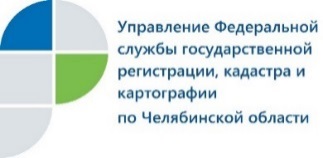 Электронные услуги Росреестра: как осуществляется переход на них в Челябинской областиВ Управлении Федеральной службы государственной регистрации, кадастра и картографии по Челябинской области заслушали отчет «Предоставление заявлений и документов для проведения государственной регистрации прав в электронном виде». Необходимость предоставления услуг Росреестра по кадастровому учету объектов недвижимости и государственной регистрации прав собственности на них в электронном виде не только продиктована требованиями времени, но и обусловлена рядом преимуществ электронного формата перед бумажным. И если ряд категорий заявителей Управления Росреестра по Челябинской области пока еще в основном представляют документы на получение указанных услуг на бумажных носителях (юридические лица в марте 2019 года только 7,68% от общего количества документов направили в электронном виде, нотариусы и граждане – 20,61%), то для органов государственной власти (ОГВ) и органов местного самоуправления (ОМС) работа через портал Росреестра – обязательное условие.Так, в соответствии с Распоряжением Правительства РФ «О целевых моделях упрощения процедур ведения бизнеса и повышения инвестиционной привлекательности субъектов РФ» (№147-р от 31.01.2017) доля услуг по государственной регистрации прав, оказываемых органам государственной власти субъектов и органам местного самоуправления в электронном виде, к концу 2019 года должна составлять 80% от общего количества предоставленных этим органам услуг. Данный показатель в Челябинской области уже достигнут.По информации начальника отдела организации и контроля Управления Росреестра Ольги Мосиной в первом квартале текущего года доля заявлений, представленных органами власти (ОГВ и ОМС вместе) в электронном виде на государственную регистрацию прав, составила 86,05%. Причем   по органам госвласти имел место рост показателя почти в два раза: в марте 2018 года его значение составляло 41,33%, а в марте 2019 года – 79,02%. Положительная динамика также отмечена и по органам местного самоуправления: в марте 2018 года доля составляла 84,98%, в марте 2019 года – 96,38%. Вместе с тем, необходимо отметить, что приведенный мартовский показатель является средним по отношению ко всем ОМС. И если по 28 муниципальным образованиям доля заявлений составила 100%, по шести – от 96 до 98%, то у семи муниципалитетов этот показатель ниже среднего областного. В 2019 году Управление в целях более полного перехода на предоставление услуг ведомства через Интернет продолжит работу со своими заявителями. Одна из форм этой работы – проведение занятий на бесплатных «Курсах по обучению электронным услугам и сервисам Росреестра» (как групповых, так и в форме индивидуальных консультаций, как в офисе Управления, так и с выездом в офисы пользователей электронных услуг).  Пресс-служба Управления Росреестрапо Челябинской области								E-m: pressafrs74@chel.surnet.ru    								https://vk.com/rosreestr_chel